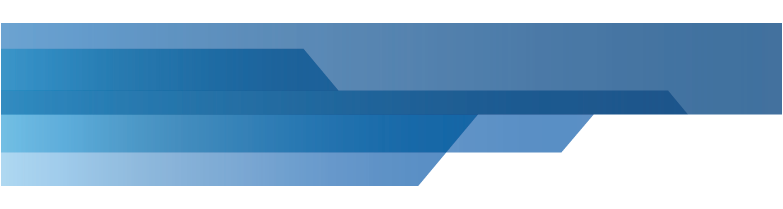 Lettre d’information trimestrielleMicrosoft Support Lifecycle7 mars 2019Version 1.0SommaireIntroduction	3Nouveautés de ce trimestre	3Aperçu des politiques de support de Microsoft	4Préparer la fin du support de SQL Server et Windows Server 2008	5Exchange Server 2010 ne sera plus supporté le 14 janvier 2020	6Internet Explorer 11 pour Windows Server 2012 et Windows Embedded 8 Standard	7Fin du support des clients Linux et Unix dans SCCM	8Exceptions à la politique de cycle de vie fixe pour des versions 2019	9Produits arrivant en fin de vie	10Fin de support des Service Packs	12Produits entrant en phase d’extension de support	13Les services en ligne et Microsoft Azure	14Ressources	16IntroductionL’objectif de ce document est de fournir un aperçu des politiques de support de Microsoft, lister les annonces et les changements récents, et également souligner les principales prochaines échéances de support (produits arrivant en fin de vie ou passant en phase d’extension de support) pour les logiciels d'entreprises, les systèmes d’exploitation et les outils de développement.Cette lettre d’information trimestrielle est accompagnée avec une mise à jour du fichier Excel MSL incluant les principaux logiciels en entreprise.Pour une liste exhaustive des produits, veuillez consulter le site web officiel : http://www.microsoft.com/lifecycle.Pour plus d’information sur les politiques de support Microsoft ou une question spécifique relative à votre environnement de production, veuillez contacter votre Service Delivery Manager ou responsable de compte.Nouveautés de ce trimestre	Les annonces suivantes ont été incluses dans ce document :[Nouveau] Préparer la fin du support de SQL Server et Windows Server 2008 [Nouveau] Exchange Server 2010 ne sera plus supporté le 14 janvier 2020[Nouveau] Internet Explorer 11 pour Windows Server 2012 et Windows Embedded 8 Standard[Nouveau] Fin du support des clients Linux et Unix dans SCCMExceptions à la politique de cycle de vie fixe pour des versions 2019La prochaine échéance de fin de support est le 9 avril 2019. Les produits et Service Packs suivants ne seront PLUS supportés après cette date :IMPORTANT – Les produits et composants majeurs ci-dessous atteindront leur fin de vie dans les 12 mois à venir. Les clients sont fortement encouragés à enclencher ou terminer leurs projets de migration avant ces dates. Des extensions de support pour les mises à jour de sécurité seront disponibles pour les clients éligibles.Aperçu des politiques de support de Microsoft La politique de support Microsoft fournit des recommandations prévisibles et cohérentes en ce qui concerne la disponibilité du support tout au long de la vie d’un produit.Les politiques de cycle de vie fixe (avec des dates de fin de support définies)Logiciels d’entreprise, les systèmes d’exploitation et les outils de développement Grand public et multimédia Systèmes d’exploitation des appareils La politique de cycle de vie moderne (pris en charge en continu)La politique de cycle de vie moderne concerne différents produits qui sont gérés et pris en charge en continu. La politique s’applique tant que les conditions suivantes sont remplies :Les clients doivent se tenir informés des prérequis de maintenance et de licence publiés pour le produit ou service.Les clients doivent disposer des droits d’utilisation du produit ou service.Microsoft doit proposer des services de support pour le produit ou service.NotificationSauf mention contraire, pour les produits et services régis par la politique de cycle de vie moderne, Microsoft notifiera les clients au moins 30 jours avant lorsqu’il est nécessaire pour les clients de prendre des mesures afin d'éviter une dégradation significative du fonctionnement normal des produits ou services.Continuité du service et migrationPour les produits régis par la politique de cycle de vie moderne, Microsoft fournira une notification de 12 mois minimum avant la fin du support si aucun produit ou service de remplacement n’est proposé, sauf pour les services gratuits et les versions préliminaires.Pour davantage d’information sur les politiques de support ou le cycle de vie d’un produit en particulier, veuillez consulter le site web officiel : http://www.microsoft.com/lifecycle.Préparer la fin du support de SQL Server et Windows Server 2008Les produits Windows Server 2008/2008 R2 et SQL Server 2008/2008 R2 atteindront prochainement la fin de leur cycle de vie et de support. Microsoft a fourni pour chaque version un minimum de 10 ans de support (5 années pour la phase de support principale et 5 années pour la phase d’extension de support) incluant les mises à jour de sécurité régulières.Le support de SQL Server 2008 et 2008 R2 prendra fin le 9 juillet 2019.https://www.microsoft.com/en-us/sql-server/sql-server-2008  Le support de Windows Server 2008 et 2008 R2 prendra fin le 14 janvier 2020.https://www.microsoft.com/en-us/cloud-platform/windows-server-2008  Concrètement, la fin de support signifie qu’il n’y aura plus de mises à jour de sécurité, ce qui peut causer des problèmes de sécurité et de conformité et mettre en danger vos applications et votre business. Microsoft recommande fortement de mettre à niveau vos serveurs vers des versions plus récentes afin de bénéficier d’une sécurité plus avancée, de meilleures performances et des dernières innovations.Pour les clients qui ne seront pas en mesure de terminer leur migration à temps, des nouvelles options sont disponibles destinées à protéger leurs applications et leurs données pendant la phase de transition vers la mise à niveau :Migrer les serveurs vers Azure : En relocalisant vos serveurs dans Azure, bénéficiez d’une prolongation des mises à jour de sécurité pendant trois ans sans surcoût puis effectuez une mise à niveau vers la version la plus récente le moment venu.Sécuriser les serveurs sur site : Pour bénéficier d’une protection continue au-delà de l’échéance fixée, souscrivez et prolongez les mises à jour de sécurité pendant trois ans au maximum pour couvrir la phase de transition vers la mise à niveau de vos datacenters.Télécharger la fiche produit sur la prolongation des mises à jour de sécurité (Extended Security Updates) :http://download.microsoft.com/download/A/3/F/A3F0908A-0FD8-494C-82BC-E75F313F3FAD/Extended_Security_Updates_for_Windows_Server_2008_and_SQL_Server_2008_End_of_Service.pdfExchange Server 2010 ne sera plus supporté le 14 janvier 2020A partir du 14 janvier 2020, Exchange 2010 ne sera plus supporté, ce qui implique que Microsoft ne fournira plus :De support technique pour la résolution des problèmes,De correctifs de sécurité pour les vulnérabilités qui seraient découvertes après cette date et exposeraient les serveurs à des intrusions et malware,De mises à jour des fuseaux horaire et des dates de changement d’heure.Exchange 2010 continuera de fonctionner après cette date. Cependant, à cause des changements listés ci-dessus, Microsoft recommande fortement que les clients migrent leurs serveurs Exchange 2010 dès que possible.Les options de migration incluent :Migrer toutes les boites aux lettres vers Office 365, supprimer ensuite tous les serveurs Exchange 2010 avant le 14 janvier 2020 et s’assurer que les serveurs utilisés pour les besoins d’administration s’exécutent avec une version supportée.Choisir une configuration hybride avec Office 365, supprimer tous les serveurs Exchange 2010 avant le 14 janvier 2020 et s’assurer que les serveurs restants s’exécutent avec une version supportée.Garder les serveurs sur site en les mettant à jour vers une version plus récente d’Exchange Server.Pour plus d’information sur ces options de migration : https://aka.ms/Exchange2010EndOfSupport Internet Explorer 11 pour Windows Server 2012 et Windows Embedded 8 StandardEn janvier 2016, Microsoft a consolidé ses navigateurs autour de Internet Explorer 11 (IE11), faisant de celui-ci la dernière version supportée d’Internet Explorer. A mesure que le support des anciennes versions d’Internet Explorer a cessé, de nombreux clients sont passés à IE11 ou Microsoft Edge, accédant ainsi à une sécurité améliorée, des performances accrues et une meilleure rétrocompatibilité comme le support pour les technologies web modernes.Afin de poursuivre cette évolution vers une expérience de navigation plus rapide et plus sécurisée, dès le printemps 2019, les clients exécutant Windows Server 2012 et Windows Embedded 8 Standard pourront commencer à déployer IE11 dans leurs environnements de test et pilotes. Pour simplifier le déploiement, les clients pourront télécharger IE11 depuis le catalogue Microsoft Update. Microsoft publiera également plus tard dans l’année les packages de mise à jour IE11 à travers Windows Update et Windows Server Update Services (WSUS) pour toutes les versions de Windows Server 2012 et Windows Embedded 8 Standard.Les clients auront jusqu’au 31 janvier 2020 pour terminer le remplacement d’Internet Explorer 10 (IE10) par IE11. Après cette date, Microsoft ne fournira plus aucun correctif de sécurité ou correctif fonctionnel, aucune option de support qu’elle soit gratuite ou payante, et n’apportera plus de mises à jour à la document IE10 en ligne.L’annonce complète est disponible ici : https://techcommunity.microsoft.com/t5/Windows-IT-Pro-Blog/Bringing-Internet-Explorer-11-to-Windows-Server-2012-and-Windows/ba-p/325297 Fin du support des clients Linux et Unix dans SCCM  Microsoft annonce l’arrêt du support pour les clients Linux et UNIX dans System Center Configuration Manager. Le support pour les clients Linux et Unix est actuellement disponible avec SCCM 1810 jusqu’au 27 mai 2020 qui est la date de fin de support pour SCCM 1810.SCCM 1902 ne fournira plus de support pour les clients Linux et Unix.System Center Configuration Manager 1810 sera la dernière version qui fournira les clients Linux et Unix. Ceux-ci seront alors supportés pendant toute la durée de vie de Configuration Manager 1810. Après SCCM 1810, il sera recommandé de considérer Microsoft Azure Management pour la gestion des serveurs Linux. D’une manière générale, les solutions Azure intègre les clients Linux avec des fonctionnalités supérieures à celles de Configuration Manager, en incluant la gestion des correctifs de bout en bout pour Linux.La documentation publique et l’annonce sont disponibles ici :https://docs.microsoft.com/en-gb/sccm/core/plan-design/changes/whats-new-in-version-1802 Exceptions à la politique de cycle de vie fixe pour des versions 2019Les produits ci-dessous suivront une politique de support de 7 ans (5 ans de phase principale de support et 2 ans de phase d'extension de support) comme exception à la politique de cycle de vie fixe qui fournit 10 ans de support aux clients (5 ans de phase principale de support et 5 ans de phase d'extension de support).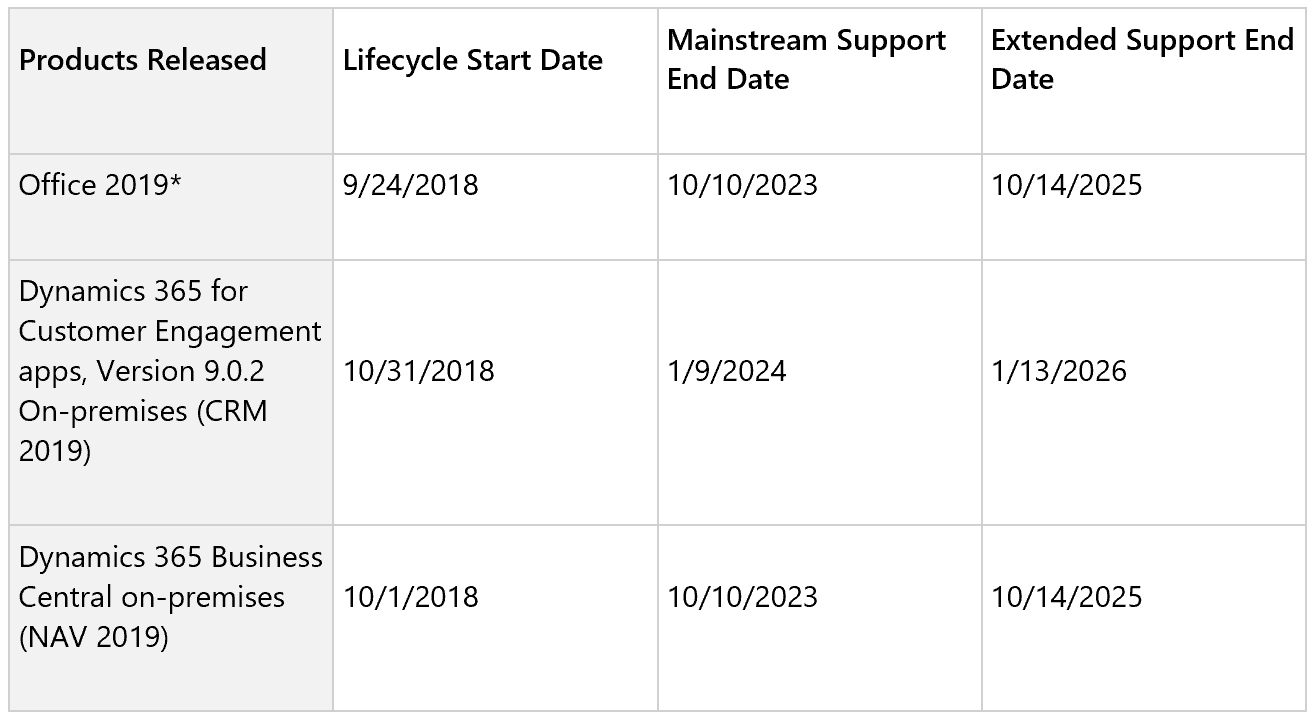 Cette durée de 7 ans sera alignée avec la période de support pour Office 2016 et Dynamics 365 (CRM 2016).Les clients Dynamics sont encouragés à migrer vers les dernières versions de ces produits disponibles dans le Cloud.L’annonce publique est disponible ici :https://support.microsoft.com/en-us/help/4470407/exceptions-to-fixed-lifecycle-policy-for-2019-releases Produits arrivant en fin de vieIMPORTANT : Les correctifs de sécurité ne sont PLUS disponibles pour les produits non supportés. Il est recommandé de migrer les systèmes concernés dès que possible et avant cette date.Le 9 avril 2019, les produits suivants ne seront plus supportés :Windows Embedded POSReady 2009System Center Virtual Machine Manager 2008System Center Virtual Machine Manager 2008 R2Le 11 juin 2019, les produits suivants ne seront plus supportés :Windows 10 Mobile (released in April 2017) Le 9 juillet 2019, les produits suivants ne seront plus supportés :SQL Server 2008 SQL Server 2008 R2System Center Operations Manager 2007System Center Operations Manager 2007 R2System Center Configuration Manager 2007System Center Configuration Manager 2007 R2System Center Configuration Manager 2007 R3Forefront Endpoint Protection 2010 Host Integration Server 2009BizTalk Server 2009Dynamics POS 2009Windows Embedded Handheld 8.1Le 8 octobre 2019, les produits suivants ne seront plus supportés :Le 10 décembre 2019, les produits suivants ne seront plus supportés :Windows 10 Mobile (released in October 2017) Le 14 janvier 2020, les produits suivants ne seront plus supportés :Windows 7Windows Server 2008Windows Server 2008 R2Hyper-V Server 2008Hyper-V Server 2008 R2Windows Server Update Services 3.0 Exchange Server 2010Windows Embedded Handheld 6.5Dynamics NAV 2009Dynamics NAV 2009 R2Expression Studio 3Le 14 avril 2020, les produits suivants ne seront plus supportés :Forefront Threat Management Gateway (TMG) 2010Forefront Unified Access Gateway (UAG) 2010Fin de support des Service PacksIMPORTANT : Les correctifs de sécurité ne sont PLUS disponibles pour les Service Packs non supportés. Il est recommandé de tester et déployer le dernier Service Pack dès que possible et avant cette date. Le 10 avril 2019, les Service Packs suivants ne seront plus supportés :SharePoint Server 2013 SP1 avec les mises à jour d’avril 2017 à mars 2018 Le 9 juillet 2019, les Service Packs suivants ne seront plus supportés :SQL Server 2016 SP1Le 8 octobre 2019, les Service Packs suivants ne seront plus supportés :Le 14 janvier 2020, les Service Packs suivants ne seront plus supportés :Le 14 avril 2020, les Service Packs suivants ne seront plus supportés :Produits entrant en phase d’extension de support Durant la phase d’extension de support, seuls les correctifs de sécurité sont TOUJOURS disponibles. Le 9 avril 2019, les produits suivants entreront en phase d’extension de support :Visual Studio 2013Visual Studio Team Foundation Server 2013Diagnostics and Recovery Toolset (DART) 8.1Le 9 juillet 2019, les produits suivants entreront en phase d’extension de support :SQL Server 2014BitLocker Administration and Monitoring (MBAM) 2.5Le 8 octobre 2019, les produits suivants entreront en phase d’extension de support :Le 14 janvier 2020, les produits suivants entreront en phase d’extension de support :Dynamics NAV 2015Dynamics CRM 2015Le 14 avril 2020, les produits suivants entreront en phase d’extension de support :Dynamics GP 2015Dynamics GP 2015 R2Les services en ligne et Microsoft AzurePour plus d’information sur les feuilles de route, les nouvelles fonctionnalités et versions à venir, veuillez consulter les sites suivants :Office 365 Roadmaphttps://products.office.com/en-us/business/office-365-roadmap Cloud Platform Roadmaphttps://www.microsoft.com/en-us/cloud-platform/roadmap-public-preview Microsoft Dynamics 365 Roadmaphttps://roadmap.dynamics.com/ Microsoft Azure Microsoft Office 365RessourcesLa politique de support des produits Microsoft :Microsoft Support Lifecyclehttp://support.microsoft.com/lifecycle Modern Lifecycle Policyhttps://support.microsoft.com/en-us/help/30881/modern-lifecycle-policy Microsoft .NET Framework Support Lifecycle Policy FAQ https://support.microsoft.com/en-us/help/17455/lifecycle-faq-net-frameworkMicrosoft Internet Explorer Support Lifecycle Policy FAQ http://support.microsoft.com/gp/Microsoft-Internet-Explorer/en-us Overview of Windows as a servicehttps://technet.microsoft.com/en-us/itpro/windows/manage/waas-overview Windows lifecycle fact sheethttps://support.microsoft.com/en-us/help/13853/windows-lifecycle-fact-sheetSupport for System Center Configuration Manager current branch versionshttps://docs.microsoft.com/en-us/sccm/core/servers/manage/current-branch-versions-supported Microsoft Consumer Hardware Support Lifecycle Policy FAQhttp://support.microsoft.com/gp/lifecycle-consumer-hardware-faqsWindows Embedded Handheld Product Support Lifecycle FAQhttp://support.microsoft.com/gp/windows-embedded-handheld-faq Microsoft Windows Phone Lifecycle Policy FAQhttp://support.microsoft.com/gp/lifecycle-windows-phone-faq La politique de support des services en ligne et Microsoft Azure :Support Lifecycle Policy for Microsoft Online Serviceshttp://support.microsoft.com/en-us/gp/osslpolicy Microsoft Online Services Lifecycle Support FAQhttp://support.microsoft.com/gp/osslfaq Microsoft Azure Lifecycle Support FAQ http://support.microsoft.com/gp/mslazurecloud Microsoft server software support for Windows Azure Virtual Machineshttp://support.microsoft.com/kb/2721672/en-us Support for Linux and open source technology in Azurehttp://support.microsoft.com/kb/2941892/en-us La politique de support des produits Microsoft en environnement de virtualisation :Support policy for Microsoft software running in non-Microsoft hardware virtualization software 
http://support.microsoft.com/kb/897615/en-usWindows Server Virtualization Validation Programhttp://www.windowsservercatalog.com/svvp.aspx?svvppage=svvp.htmMicrosoft server software and supported virtualization environmentshttp://support.microsoft.com/kb/957006/en-usAutres références :Stratégie de support Microsoft pour les clusters à basculement Windows Server 2008http://support.microsoft.com/kb/943984/frDescription of the standard terminology that is used to describe Microsoft software updateshttp://support.microsoft.com/kb/824684/en-usSupport Policy for Daylight-Saving Time or Time Zone Changeshttp://support.microsoft.com/gp/cp_dst#tab5Windows Embedded POSReady 2009System Center Virtual Machine Manager 2008System Center Virtual Machine Manager 2008 R2Le 10 avril 2019 : SharePoint Server 2013 SP1 avec les mises à jour d’avril 2017 à mars 2018July 9, 2019January 14, 2020January 31, 2020SQL Server 2008Windows Server 2008 Internet Explorer 10 sur Windows Server 2012 et Windows 8 Embedded StandardSQL Server 2008 R2Windows Server 2008 R2Internet Explorer 10 sur Windows Server 2012 et Windows 8 Embedded StandardWindows 7Internet Explorer 10 sur Windows Server 2012 et Windows 8 Embedded StandardExchange Server 2010Internet Explorer 10 sur Windows Server 2012 et Windows 8 Embedded StandardMicrosoft fournit un minimum de 10 ans de support (5 ans de phase principale de support et 5 ans de phase d'extension de support) au niveau du service pack supporté pour les logiciels d'entreprises, les systèmes d’exploitation et les outils de développement. ﻿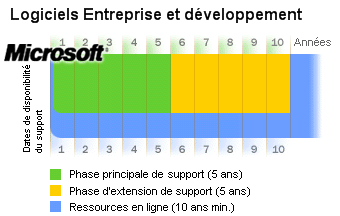 Windows AzureMachines virtuellesPrise en charge des logiciels serveur Microsoft pour les machines virtuelles Windows Azure http://support.microsoft.com/kb/2721672/en-us  Windows AzureDirSync/AD Sync13 avril 2017Windows Azure Active Directory Sync (DirSync) et Azure AD Sync sont désormais dépréciés et ne sont plus supportés depuis le 13 avril 2017.Azure AD Connect est la meilleure façon de connecter votre annuaire local avec Azure AD et Office 365. Plus d’information sur la mise à niveau vers Azure AD Connect : http://aka.ms/dirsyncdeprecatedAzure BizTalk Services31 mai 2018Depuis le 31 mai 2017, les services Azure BizTalk ne sont plus proposés aux nouveaux clients. Ils restent uniquement disponibles pour les clients déjà abonnés à ces services jusqu’à leur retrait le 31 mai 2018. Aujourd’hui, Azure Logic Apps remplace, intègre et étend les fonctionnalités qui étaient fournies par Azure BizTalk Services. https://azure.microsoft.com/fr-fr/services/biztalk-servicesOffice 365Configuration requise pour Office 365 et Office 2016https://products.office.com/fr-FR/office-system-requirements Les versions précédentes d’Office telles qu’Office 2010 et Office 2007 peuvent être compatibles avec Office 365 (fonctionnalités limitées).Navigateurs : Office 365 est conçu pour fonctionner avec la version actuelle ou précédente d’Internet Explorer et avec la version actuelle de Microsoft Edge, Safari, Chrome et Firefox.URL et plages d’adresses IP Office 365https://support.office.com/en-us/article/Office-365-URLs-and-IP-address-ranges-8548a211-3fe7-47cb-abb1-355ea5aa88a2?omkt=en-US&ui=en-US&rs=en-US&ad=US Exchange Online31 octobre 2017A partir du 31 octobre 2017, Outlook pour les clients Windows qui utilisent RPC sur HTTP ne pourront plus accéder à leur boîte aux lettres Exchange Online. Les boites aux lettres sur Exchange Online nécessiteront des connexions utilisant MAPI sur HTTP.https://support.microsoft.com/kb/3201590/en-usPour les clients Outlook 2007 ou antérieurs, la mise à jour vers une version récente est requise. Outlook 2007 ne prend pas en charge le protocole MAPI sur HTTP. Pour les clients Outlook 2010-2016, il convient de vérifier que la version utilisée est configurée pour prendre en charge MAPI sur HTTP. A minima, l’installation de la mise à jour de décembre 2015 est requise. Vérifier également que les clients Outlook ne sont pas configurés à l’aide d’une clé de Registre pour désactiver MAPI sur HTTP.Office 36515 décembre 2017Le 15 décembre 2017, Microsoft supprimera le service Docs.com. Les utilisateurs sont encouragés à migrer leurs contenus Docs.com vers d’autres plateformes de stockage et de partage de fichiers au plus tôt, car Docs.com ne sera plus disponible après cette date.https://support.office.com/en-us/article/Important-information-about-Docs-com-end-of-service-3b0d4877-1643-457c-9756-8caf28b94da4 Office 36514 janvier 2020A partir du 14 janvier 2020, Office 365 ProPlus ne sera plus supporté sur Windows 7 et Windows 8/8.1. Ce changement assurera les clients de recevoir simultanément pour Office et Windows des mises à jour régulières et coordonnées, leur fournissant ainsi un environnement plus sécurisé et disposant des dernières fonctionnalités.  https://support.microsoft.com/en-us/help/4076504/announcement-office-system-requirementsOffice 36510 janvier 2023[Mise à jour de l’annonce précédente]Pour soutenir les clients qui utilisent déjà Office 365 ProPlus pour la transformation de leur parc, nous mettons à jour les prérequis systèmes de Windows pour Office 365 ProPlus :Office 365 ProPlus sera désormais supporté sur Windows 8.1 jusqu’au 10 janvier 2023, date de fin de support de Windows 8.1 ;Office 365 ProPlus sera désormais supporté sur Windows Server 2016 jusqu'en octobre 2025.https://support.microsoft.com/en-us/help/4462769 Office 365Octobre 2023Pour laisser plus de temps à nos clients dans leur transition vers Office 365 ProPlus, nous continuerons à supporter la connexion d’Office 2016 et Office 2019 aux services Office 365 jusqu’en octobre 2023.